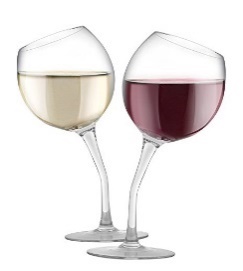 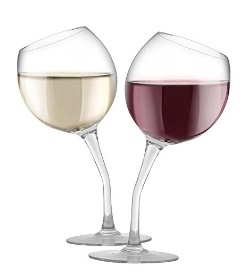                 Percy’s Picks Snack Menu                     Served between 12 noon and 10:00pm                                                                                                                                                        Percy’s Special                                                                                                                         Homemade Soup of the day, half a Sandwich and a pint or glass of wine                     £9.95       Small Bites                                                                                                                                                                Ellan Vannin’s delicious homemade soup of the day with crusty bread                        £4.95                                                  Homemade Oak Smoked Manx Kipper Pate with hot buttered toast                            £5.95        Or just a bowl of hand cut triple cooked chips                                                              £3.50Hot Toasted Sandwiches 						                       £6.95Served on white or brown toasted bread with salad garnish and potato crisps.Ham & Cheese                                                                                                                                            Cheese & Tomato			                                                                                                   Cheese, Tomato, Onion	                                                                                                                               Bacon 				                                                                                                              Sausage		Sandwiches									            £5.95                      Thick slices of wholemeal or white bread with salad garnish and potato crisps.Tuna Mayo				                                                                                                     Honey Roast Ham & Mustard	                                                                                                             Cheddar Cheese & Pickle		        Desserts                                                                                                                        £5.95                        Apple Crumble and CustardEton Mess and fresh CreamSticky Toffee Pudding and fresh CreamCrepes with Nutella and Banana and Ice Cream       Manx Cheese Board with Chutney and Crackers                                                                                                                                                                                                        If you have any allergies or dietary requirements please let us know.                                                                                                               